Acrylic Paint-Australian Aboriginal Life MapExploring SymbolismMs. Morgan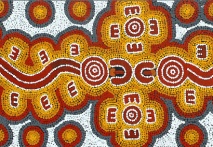 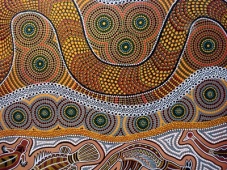 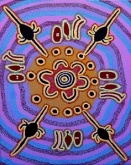 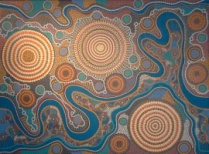 Essential Questions:How do you make a successful design with ten symbols?How does repetition create movement? SHOW ME.How do symbols change, depending on the society?What three principles of design do you think are most important in these styles of art? WHY?Emphasized Standards:3-Self Expression, 4- Technique, 5-History and CultureIdea Development: (In sketchbook)Map your life so far. Recall ten major events/memories/people/places/ and symbolize each one. Your symbols must be simplified and innovative. (INVENT YOUR OWN LANGUAGE)Use these symbols to design a composition (Three thumbnail sketches)  Choose your favourite composition and draw it in to foam Print two life mapsVery valuable Value Scale in Acrylic PaintFinal Work:With your dichromatic palette, begin by painting a backgroundUsing stencils, back of brush, sponge, create major shapes on your board.Using acrylic paint and stencils, back of brush, sponge, create major shapes.Paint the outlines and details. REFINEHave 3 people critique you  Success QuestionsDoes your design have UNITY? (TECHNIQUE)Does it POP from three meters away? ( TECHNIQUE)Have you done something unique and original? (SELF EXPRESSION)Have you used symbolism to invite your viewer in and peak curiosity? (HISTORY AND CULTURE)Extension:Create a map of your bedroom in the style of the Australian aborignalsUse three stencils to create a painting on cardboard in the style of the Aborigines.Create a 5-7-5 Haiku poem about your life map.